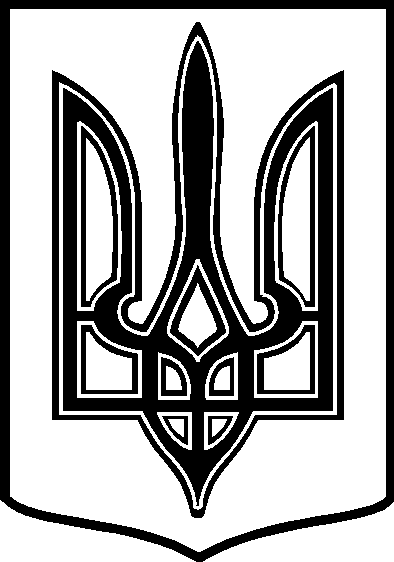 У К Р А Ї Н АТАРТАЦЬКА    СІЛЬСЬКА    РАДАЧЕЧЕЛЬНИЦЬКОГО  РАЙОНУ       ВІННИЦЬКОЇ    ОБЛАСТІ25  сесія   7 скликанняРІШЕННЯ   26.06.2019 року                                                с.Тартак                                            № 360Про надання матеріальної допомогижителям  села Тартак     Розглянувши заяви  гр.  Мирзи О.М. ,  Чернієвської М.Я. - про надання матеріальних допомог та матеріали додані до заяв , відповідно  до ст..26  Закону України  „Про місцеве самоврядування в Україні” ,  враховуючи наявні кошти на фінансування Програми «Програма поліпшення життєзабезпечення , реабілітації ,  соціального  захисту  населення  » Тартацької сільської ради на 2019 рік  Надати   одноразову матеріальну допомогу  жителям  с. Тартак :   1).   Мирзі Ользі  Миколаївні   - на довготривале лікування  та оздоровлення,  в сумі  500  грн.   2).    Чернієвській  Марії Яківні    - онкохворій , після перенесеної хірургічної операції , на довготривале лікування  та оздоровлення,  в сумі 1 000   грн. Контроль за виконанням даного рішення покласти на постійну     комісію з питань планування бюджету та фінансів , розвитку соціальної       сфери, соціального захисту населення  . / Голова комісії – Ткач О.Ф../.СІЛЬСЬКИЙ    ГОЛОВА                                                                     Віктор   ДЕМЧЕНКО  